Publicado en Murcia el 26/04/2018 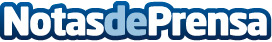 El 8 Club Gastrónomico, el primer restaurante de Murcia "sin carta"El chef Leonardo Gregorio implanta este novedosa tendencia europea en el Club Gastronómico, ubicado en el octavo piso del emblemático edificio Hispania, en pleno corazón de Murcia. Este modelo de cocina ha obtenido muy buenas críticas en otras ciudades como Berlín, París o Londres. Los comensales pueden escoger entre una gran variedad de productos frescos del día, seleccionados de primera mano por el cocinero

Datos de contacto:Grupo Mito - Agencia de ComunicaciónNota de prensa publicada en: https://www.notasdeprensa.es/el-8-club-gastronomico-el-primer-restaurante Categorias: Gastronomía Artes Visuales Murcia Restauración http://www.notasdeprensa.es